Developing Inclusive school Community Improvement Exemplar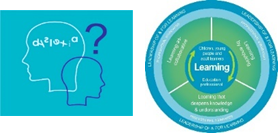 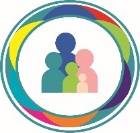 Developing Inclusive school Community Improvement ExemplarDeveloping Inclusive school Community Improvement ExemplarDeveloping Inclusive school Community Improvement ExemplarDeveloping Inclusive school Community Improvement ExemplarWhat are we trying to accomplish?  (Aim)What are we trying to accomplish?  (Aim)What are we trying to accomplish?  (Aim)What are we trying to accomplish?  (Aim)What are we trying to accomplish?  (Aim)How will we know that a change is an improvement? (outcome) How will we know that a change is an improvement? (outcome) How will we know that a change is an improvement? (outcome) How will we know that a change is an improvement? (outcome) How will we know that a change is an improvement? (outcome) What change can we make that will result in an improvement? What change can we make that will result in an improvement? What change can we make that will result in an improvement? What change can we make that will result in an improvement? What change can we make that will result in an improvement? What is the area we want to explore?What is the area we want to explore?What is the area we want to explore?What is the area we want to explore?What is the area we want to explore?Are our school policies and plans equitable and inclusive? Are our school policies and plans equitable and inclusive? Are our school policies and plans equitable and inclusive? Are our school policies and plans equitable and inclusive? Are our school policies and plans equitable and inclusive? Aim Ensure that our school policies and plans are inclusive and reflect the needs of our learners with neurodevelopmental differences, ASN and protected characteristics.  Ensure that our school policies and plans are inclusive and reflect the needs of our learners with neurodevelopmental differences, ASN and protected characteristics.  Ensure that our school policies and plans are inclusive and reflect the needs of our learners with neurodevelopmental differences, ASN and protected characteristics.  Ensure that our school policies and plans are inclusive and reflect the needs of our learners with neurodevelopmental differences, ASN and protected characteristics.  Projected Outcome Inclusive school policies and planning developed through empowerment, engagement and participation Inclusive school policies and planning developed through empowerment, engagement and participation Inclusive school policies and planning developed through empowerment, engagement and participation Inclusive school policies and planning developed through empowerment, engagement and participation Who is leading this activity? Who is leading this activity? Impact /improvement measuresImpact /improvement measuresTime ScaleFor example School management Team Staff groupLearners’ Dyslexia group Dyslexia working group Equalities working group For example School management Team Staff groupLearners’ Dyslexia group Dyslexia working group Equalities working group Chosen reflective questions	Chosen reflective questions	Chosen reflective questions	Evidence of change Outcome Are all our school policies and planning methods inclusive – do they fulfil the statutory and professional duties? Are all our school policies and planning methods inclusive – do they fulfil the statutory and professional duties? Are all our school policies and planning methods inclusive – do they fulfil the statutory and professional duties? Next Steps Next Steps Next Steps Next Steps Next Steps 